ANEXO IITERMO DE AUTODECLARAÇÃO ÉTNICO-RACIALEu,  				, CPF 			, portador do documento  de identidade  			, declaro, para o fim específico de atender à documentação exigida pela Resolução CONSUNI 07/2015 e aderir ao Edital do Processo Seletivo do Programa de Pós-Graduação Stricto Sensu em Filosofia da Universidade Federal de Goiás, em nível de Mestrado, me autodeclaro:(   ) preto(   ) pardo(   ) indígenaDeclaro, também, estar ciente de que a prestação de informação falsa, apurada posteriormente ao ingresso no Programa, em procedimento que me assegure o contraditório e ampla defesa, ensejará o cancelamento de minha matrícula na Universidade Federal de Goiás, sem prejuízo das sanções penais eventualmente cabíveis.Goiânia, ______ de ___________________ de 2021.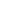 Assinatura do(a) Candidato(a)Para atender ao disposto no parágrafo único do Art. 2º da Resolução CONSUNI Nº 7, de 24 de abril de 2015, no caso de indígena, deve acompanhar este termo a seguinte documentação: cópia do registro administrativo de nascimento e óbito de índios (RANI) ou declaração de pertencimento emitida pelo grupo indígena assinada por liderança local.